臺中市私立惠明盲校招生資訊一、招生區域：全國各地區含外島、離島等地區。                二、招生條件：以免費的方式提供領有視覺障礙或視多重障礙之身心障礙手冊之學生就學。三、招生部門：學前部、國小部、國中部、高中部(居家生活服務科)※110學年度，本校新增設高中部居家生活服務科乙科。四、辦學理念及特色：1.以學生的生活經驗及個別能力為起點，施予功能性的教學，培養獨立生活的能力。2.讓孩子肯定自己、成為家長的驕傲的教育理念，引導每一位孩子的生命潛能與智慧。3.研發視聽雙障手指語溝通，建立視聽雙障學生溝通管道。4.為求視障教育服務不落人後，近年翻譯並出版各樣視障專書，舉辦大型國際視障學術研討會，營造教師精進風氣。5.與惠明盲童育幼院和惠明視障者教養院建立密切連結，服膺出生到終老的服務願景。6.本校課程著重訓練觸覺和聽覺，以培養特殊需求領域基礎能力為重要發展目標，透過專業及滾動式修正開設校本課程-微光課程，上課鼓勵學生善用感官功能，並舉辦成果展引起學生主動學習契機。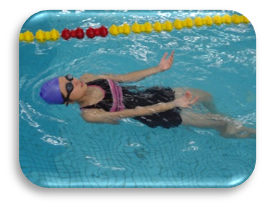 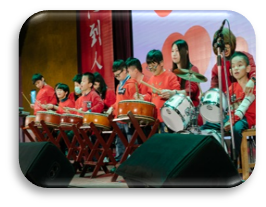 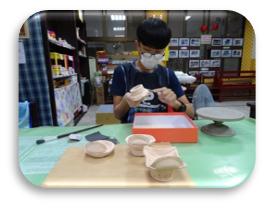 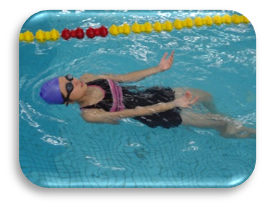 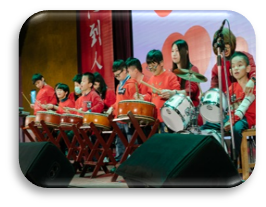 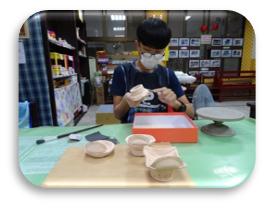 五、學校榮譽-惠明耀明光六、學生榮譽-明光耀惠明七、交通位置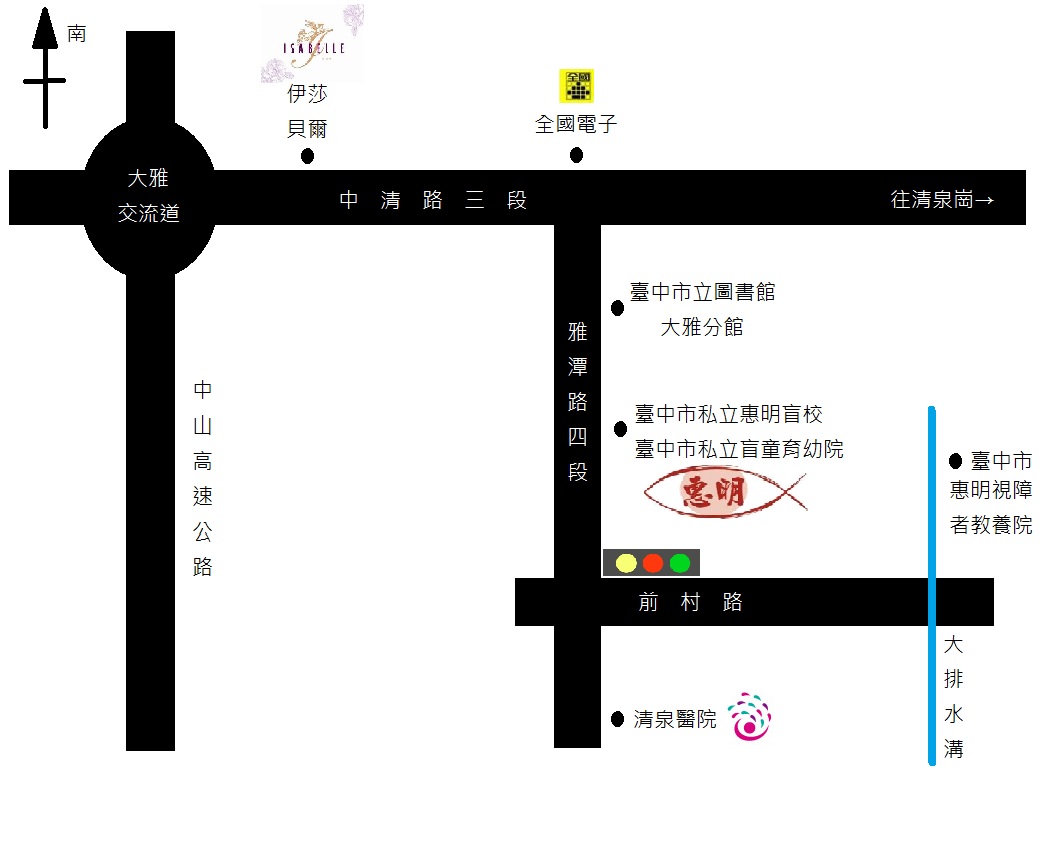 八、獎助學金申請服務*另有多筆善心人士提供不定期獎助學金。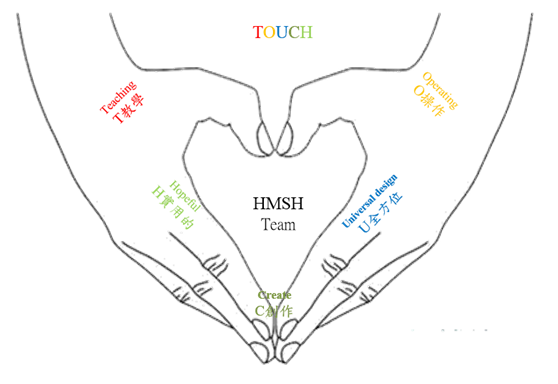 九、適性揚才-居家生活服務科☆★☆★☆★   適　性　揚　才   ☆★☆★☆★『一年級』：培養基本學科及操作能力。　　課程安排一般共同科目及基礎專業概論課程，培養學生基本學科及操作能力，以奠定未來學習之基礎並有利於二、三年級職場實作之能力。『二年級』：興趣發展及職業陶冶。　　依據學生自身的學習成就現況、能力、興趣…等，協助學生選擇就業、就養目標，並邀請家長、專業團隊參與教學活動設計和個別化教育計畫擬定，透過課程選修，培養自己的興趣，實現自己的理想。『三年級』：職場訓練及轉銜追蹤　　規劃多元專業實務課程內容，並考量社區資源及學生興趣，讓學生所學技能應用於職場或生活上，並持續進行後續追蹤輔導。☆★☆★☆★   多　元　進　路   ☆★☆★☆★『升學』：1.媒合社區大學進行轉銜試讀。2.透過繁星入學、獨立招生、學科能力測驗、身心障礙學生升學大專院校計畫等，提供多樣化選擇。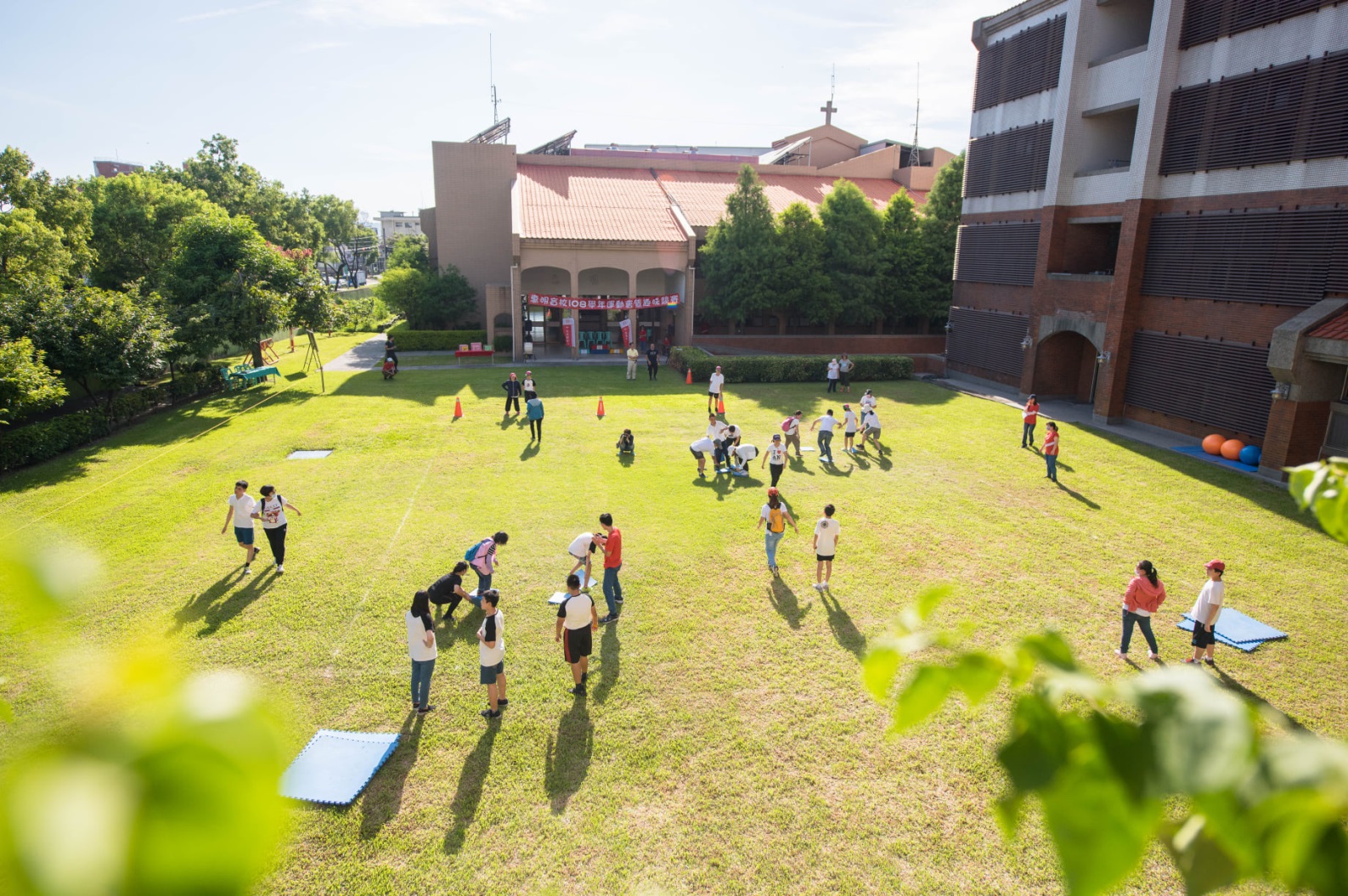 『就業』：1.居家照顧人員、家務清潔人員、內外場服務人員。2.輔導報考專業證照(如:按摩、街頭藝人…等)，畢業後從事相關專業工作。『就養』：1.協助家族企業。2.庇護工場、小作所、教養機構（如：日托、職訓）。☆★☆★☆★   Touch 觸啟明光   ☆★☆★☆★1.專團服務：針對學生特殊需求(如:語言矯治、物理治療、職能治療…等)安排專業團隊進行服務。2.提供輔具：協助學生進行學習，學生得提出申請盲用電腦、溝通板、PDA、點字機等多項盲用輔具，於課堂間、家中無間斷學習。3.興趣陶冶：安排美姿美儀、韻律舞蹈、鋼琴訓練、按摩理療等個別專長訓練。4.數立字信：提供國中語文、數學等學科延伸教學，培養學生升學不落人後。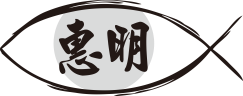 年度主辦單位獎項104教育部全國特殊教育學校校務評鑑榮獲【一等】107教育部全國特殊教育學校校務評鑑榮獲【二等】108教育部師資培育及藝術教育司跨域整合美感教案甄選入選108教育部師資培育及藝術教育司【學美．美學】校園美感實踐設計入選109懷恩社會福利慈善事業基金會教育大愛菁師獎-羅綉靜老師109教育部國教署優秀特殊教育人員-黃惠青老師109教育部體育署適應體育教案比賽優選109教育部生命教育特色學校109教育部生命教育中心全國生命教育特色學校成果觀摩生命教育推廣獎109臺中市政府教育局校園正向管教範例教案特優109臺中市政府節能創能充電系統示範場域年度主辦單位獎項獎項名次獲獎同學109臺北市政府教育局臺北市政府教育局第二十八屆視障音樂節音樂大賽第二名全體視障部學生109臺北市政府教育局臺北市政府教育局第二十八屆視障音樂節音樂大賽特別獎黃Ｏ絜109臺北市政府教育局臺北市政府教育局第二十八屆視障音樂節音樂大賽特別獎林Ｏ妤109教育部教育部2020全國特教學校適應體育運動會地板滾球視覺障礙第二名簡Ｏ哲  潘Ｏ穎吳Ｏ曄鄭Ｏ汝  109教育部教育部第十屆臺灣中南區「亞特盃」運動會壘球擲遠第二名蔡Ｏ利109教育部教育部第十屆臺灣中南區「亞特盃」運動會壘球擲遠第三名丁Ｏ壬潘Ｏ祐109教育部教育部第十屆臺灣中南區「亞特盃」運動會25M第一名賴Ｏ愷109教育部教育部第十屆臺灣中南區「亞特盃」運動會25M第二名高Ｏ恩109教育部教育部第十屆臺灣中南區「亞特盃」運動會25M第三名周Ｏ霖109台北市私立盲人有聲圖書館台北市私立盲人有聲圖書館全國視障者演講比賽特優鄭Ｏ勻沈Ｏ丞109教育部教育部第十屆臺中市身心障礙國民運動會60M第一名蘇Ｏ揚鄭Ｏ勻109教育部教育部第十屆臺中市身心障礙國民運動會100M第一名楊Ｏ頡鄭Ｏ汝109教育部教育部第十屆臺中市身心障礙國民運動會200M第一名楊Ｏ頡鄭Ｏ汝沈Ｏ丞109教育部教育部第十屆臺中市身心障礙國民運動會壘球擲遠第一名鄭Ｏ汝沈Ｏ丞簡Ｏ哲109教育部教育部第十屆臺中市身心障礙國民運動會鉛球第一名簡Ｏ哲109教育部教育部第十屆臺中市身心障礙國民運動會保齡球第三名鄭Ｏ汝吳Ｏ曄109教育部教育部總統教育獎獲選陳Ｏ豪109社團法人台灣數位有聲書推展學會社團法人台灣數位有聲書推展學會精打心靈之音視障資訊技能菁英選拔賽-國小組第一名蘇Ｏ揚109臺中市政府教育局臺中市政府教育局2020向陽教育獎獲選蘇Ｏ揚名稱金額/名額備註各縣市就學減免補助-每學期一次賴弘毅先生紀念獎助學金2000元/10名每學期一次行動菩薩獎助學金2500元/國小6名3500元/國中9名每學期一次財團法人行天宮獎助學金5000元/2名每學期一次林賴足女士獎助學金3000元/國小1名8000元/國中1名每學期一次臺中市教育局原住民文具費500元/國小3名500元/國中1名每學期一次友達光電老實聰明獎助學金3000元/國小1名4000元/國中1名每學期一次財團法人愛盲獎助學金5000元/2名每學期一次台中市扶輪之子獎助學金12000元/15名每學期一次臺中市教育部學產低收助學金2000元/8名每學期一次雙連教會特殊教育獎助學金2000元/7位每學期一次葉博武獎助學金1000元/5名每學期一次永興宮勵志獎助學金1000元/6名每學年一次臺中市西區獅子會獎助學金5000元/15名每學年一次永興宮勵志獎助學金1000元/6名每學年一次建大文化教育獎助學金5000元/1名每學年一次單親親寒獎助學金3000元每學年一次大家功德會獎助學金5000元/1名每學年一次弘揚社會道德文教獎助學金6000元/2名每學年一次大雅區公所獎助學金1000元/3名每學年一次臺中市晚晴協會獎助學金3000元/2名每學年一次靈鷲山慈善普仁獎獎助學金5000元/3名每學年一次